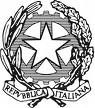 ISTITUTO ISTRUZIONE SUPERIORE “ANTONIO MEUCCI” – MASSAESAMI DI STATO A.S. 2016/2017			COMMISSIONE 5 B Inf.PRIMA SIMULAZIONE TERZA PROVATipologia B  :   quattro materie con tre domandeIl candidato risponda a penna alle domande proposte non superando il numero di righe disponibili.È consentito l’uso della calcolatrice non programmabile.È consentito l’uso del dizionario bilingue italiano-inglese/ inglese - italiano.Discipline coinvolte:Lingua IngleseMatematicaSistemi e retiTecnologie e progettazione di sistemi informatici e di telecomunicazioneTempo a disposizione 120’+30’ per alunni BES DSAMassa, 29/03/2017                                   Candidato_____________________________________Materia:       Lingua IngleseRead the following situation carefully: a computer programmer has to write a computer programme. To create it, he has to plan all the steps necessary to the program development process. Can you briefly outline them?…………………………………………………………………………………………………………………………………………………………………………………………………………………………………………………………………………………………………………………………………………………………………………………………………………………………………………………………………………………………………………………………………………………………………………………………………………………………………………………………………………………………………………………………………………………………………………………………………………………………………………………………………………………………………………………………………………………………………………………………………………………………………………………………………………………………………………………………………………………………………………………………………………………………………………………………………………………………………………………………………………………………………………………………………………………………………………………………………………………………………………………………………………………………………………………………………………Linkedln is a notorious social network, a platform on which people can interact.What do you mean with the term “platform”?Who has Linkedln been created for?…………………………………………………………………………………………………………………………………………………………………………………………………………………………………………………………………………………………………………………………………………………………………………………………………………………………………………………………………………………………………………………………………………………………………………………………………………………………………………………………………………………………………………………………………………………………………………………………………………………………………………………………………………………………………………………………………………………………………………………………………………………………………………………………………………………………………………………………………………………………………………………………………………………………………………………………………………There are several types of networks. What are WANs designed to do?………………………………………………………………………………………………………………………………………………………………………………………………………………………………………………………………………………………………………………………………………………………………………………………………………………………………………………………………………………………………………………………………………………………………………………………………………………………………………………………………………………………………………………………………………………………………………………………………………………………………………………………………………………………………………………………………………………………………………………………………………………………………………………………………………………………………………………………………………………………………………………………………………………………………………………………………………………………………………………………………………………………..Materia: MatematicaCalcolare la superficie compresa tra le seguenti due funzioni :  e ;________________________________________________________________________________________________________________________________________________________________________________________________________________________________________________Si calcoli l’area compresa tra la funzione  e l’asse delle ascisse nell’intervallo ;________________________________________________________________________________________________________________________________________________________________________________________________________________________________________________Risolvere il seguente integrale indefinito . Quante sono le primitive che si ottengono?________________________________________________________________________________________________________________________________________________________________________________________________________________________________________________Materia: Tecnologie e progettazione di sistemi informatici e di telecomunicazione1 - Descrivere i servizi offerti dallo strato di trasporto alle applicazioni…………………………………………………………………………………………………………………………………………………………………………………………………………………………………………………………………………………………………………………………………………………………………………………………………………………………………………………………………………………………………………………………………………………………………………………………………………………………………………………………………………………………………………………………………………………………………………………………………………………………………………………………………………………………………………………………………………………………………………………………………………………………………………………………………………………………………………………………………………………………………………………………………………………………………………………………………………2 - Spiegare cos'è Apache e descriverne l'architettura software.…………………………………………………………………………………………………………………………………………………………………………………………………………………………………………………………………………………………………………………………………………………………………………………………………………………………………………………………………………………………………………………………………………………………………………………………………………………………………………………………………………………………………………………………………………………………………………………………………………………………………………………………………………………………………………………………………………………………………………………………………………………………………………………………………………………………………………………………………………………………………………………………………………………………………………………………………………3 - Descrivere  le operazioni  in una comunicazione client/server  TCP e spiegare la differenza tra connection socket e data socket…………………………………………………………………………………………………………………………………………………………………………………………………………………………………………………………………………………………………………………………………………………………………………………………………………………………………………………………………………………………………………………………………………………………………………………………………………………………………………………………………………………………………………………………………………………………………………………………………………………………………………………………………………………………………………………………………………………………………………………………………………………………………………………………………………………………………………………………………………………………………………………………………………………………………………………………………………Sistemi1 - Descrivere i vantaggi introdotti dalle VLAN…………………………………………………………………………………………………………………………………………………………………………………………………………………………………………………………………………………………………………………………………………………………………………………………………………………………………………………………………………………………………………………………………………………………………………………………………………………………………………………………………………………………………………………………………………………………………………………………………………………………………………………………………………………………………………………………………………………………………………………………………………………………………………………………………………………………………………………………………………………………………………………………………………………………………………………………………………2 - Spiega a cosa serve e come funziona l'algoritmo di Diffie Helmann…………………………………………………………………………………………………………………………………………………………………………………………………………………………………………………………………………………………………………………………………………………………………………………………………………………………………………………………………………………………………………………………………………………………………………………………………………………………………………………………………………………………………………………………………………………………………………………………………………………………………………………………………………………………………………………………………………………………………………………………………………………………………………………………………………………………………………………………………………………………………………………………………………………………………………………………………………3 - Fare un esempio di crittografia simmetrica e spiegarne i limiti.…………………………………………………………………………………………………………………………………………………………………………………………………………………………………………………………………………………………………………………………………………………………………………………………………………………………………………………………………………………………………………………………………………………………………………………………………………………………………………………………………………………………………………………………………………………………………………………………………………………………………………………………………………………………………………………………………………………………………………………………………………………………………………………………………………………………………………………………………………………………………………………………………………………………………………………………………………DisciplinaVoto in quindicesimiLingua IngleseMatematicaSistemi e RetiTecnologie e progettazione di sistemi informatici e di telecomunicazioneVoto III prova    /15Domanda 1Domanda 2Domanda 3Punteggio finale /15PunteggioDomanda 1Domanda 2Domanda 3Punteggio finale /15PunteggioDomanda 1Domanda 2Domanda 3Punteggio finale /15PunteggioDomanda 1Domanda 2Domanda 3Punteggio finale /15Punteggio